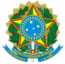 MINISTÉRIO DA EDUCAÇÃO SECRETARIA DE EDUCAÇÃO PROFISSIONAL E TECNOLÓGICA INSTITUTO FEDERAL DE EDUCAÇÃO, CIÊNCIA E TECNOLOGIA DE MINAS GERAIS Campus Santa Luzia Direção Geral Diretoria de Ensino, Pesquisa e Extensão Setor de Pesquisa, Inovação e Pós-GraduaçãoRua Érico Veríssimo, 317 - CEP 33115-390 - Santa Luzia - MG 3136343910 - www.ifmg.edu.br EDITAL 021/2022 PROCESSO SELETIVO DE ESTUDANTES DO IFMG CAMPUS SANTA LUZIA PARA COMPOSIÇÃO DE EQUIPE PARTICIPANTE DO FÓRUM FRANCO-BRASILEIRO “CIÊNCIA E SOCIEDADE” – EDIÇÃO 2023 ANEXO I FORMULÁRIO PARA INTERPOSIÇÃO DE RECURSOSQUESTIONAMENTO FUNDAMENTADO:NOME COMPLETO:Nº DE INSCRIÇÃO:                                                        CPF:CLASSIFICAÇÃO:                                                          RG:   ENDEREÇO:                                                                                                                           NºCOMPLEMENTO:                                                            BAIRRO:CIDADE:                                                                           UF:             CEP: E-MAIL:                                                                            TEL.:Uso exclusivo do candidatoUso exclusivo do IFMG Campus Santa LuziaSanta Luzia, ______ de ________________de 2023.___________________________________________Assinatura do candidato.Data do recebimento:Santa Luzia, ______ de ________________de 2023.___________________________________________Assinatura e carimbo do responsável pelo recebimento.